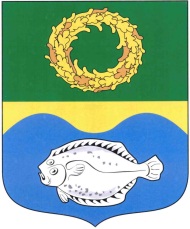 ОКРУЖНОЙ СОВЕТ ДЕПУТАТОВМУНИЦИПАЛЬНОГО ОБРАЗОВАНИЯ«ЗЕЛЕНОГРАДСКИЙ МУНИЦИПАЛЬНЫЙ ОКРУГКАЛИНИНГРАДСКОЙ ОБЛАСТИ»РЕШЕНИЕот 28 февраля 2024 г.	                       № 358                  ЗеленоградскО мерах поддержки отдельных категорий граждан В соответствии с Федеральным законом от 06.10.2003 № 131-ФЗ «Об общих принципах организации местного самоуправления в Российской Федерации», статьей 39.7 Земельного кодекса Российской Федерации, решением окружного Совета депутатов муниципального образования «Зеленоградский городской округ» от 21.02.2018 № 194  «Об утверждении Порядка определения размера арендной платы за земельные участки, находящиеся в муниципальной собственности, предоставленные в аренду без торгов, и расчетных коэффициентов для исчисления арендной платы по видам разрешенного использования земельных участков за земельные участки, государственная собственность на которые не разграничена, и за земельные участки, находящиеся в муниципальной собственности, предоставленные в аренду без торгов, расположенные на территории муниципального образования «Зеленоградский городской округ», Уставом Зеленоградского муниципального округа окружной Совет депутатов Зеленоградского муниципального округаРЕШИЛ:1. Освободить в 2024 году от уплаты арендной платы за земельные участки, находящиеся в муниципальной собственности, предоставленные в аренду без торгов, физических лиц, в том числе индивидуальных предпринимателей, юридических лиц, в которых одно и то же физическое лицо, является единственным учредителем (участником) юридического лица и его руководителем, призванных на военную службу по мобилизации в Вооруженные Силы Российской Федерации в соответствии с Указом Президента Российской Федерации от 21 сентября 2022 г. № 647 «Об объявлении частичной мобилизации в Российской Федерации» или проходящих военную службу по контракту, заключенному в соответствии с пунктом 7 статьи 38 Федерального закона от 28.03.1998 № 53-ФЗ «О воинской обязанности и военной службе», либо заключивших контракт о добровольном содействии в выполнении задач, возложенных на Вооруженные Силы Российской Федерации.2. Опубликовать решение в газете «Волна» и разместить на официальном сайте органов местного самоуправления Зеленоградского муниципального округа.3. Решение вступает в силу после его официального опубликования и распространяется на правоотношения, возникшие с 1 января 2024 года.Глава Зеленоградского муниципального округа                                 Р.М. Килинскене